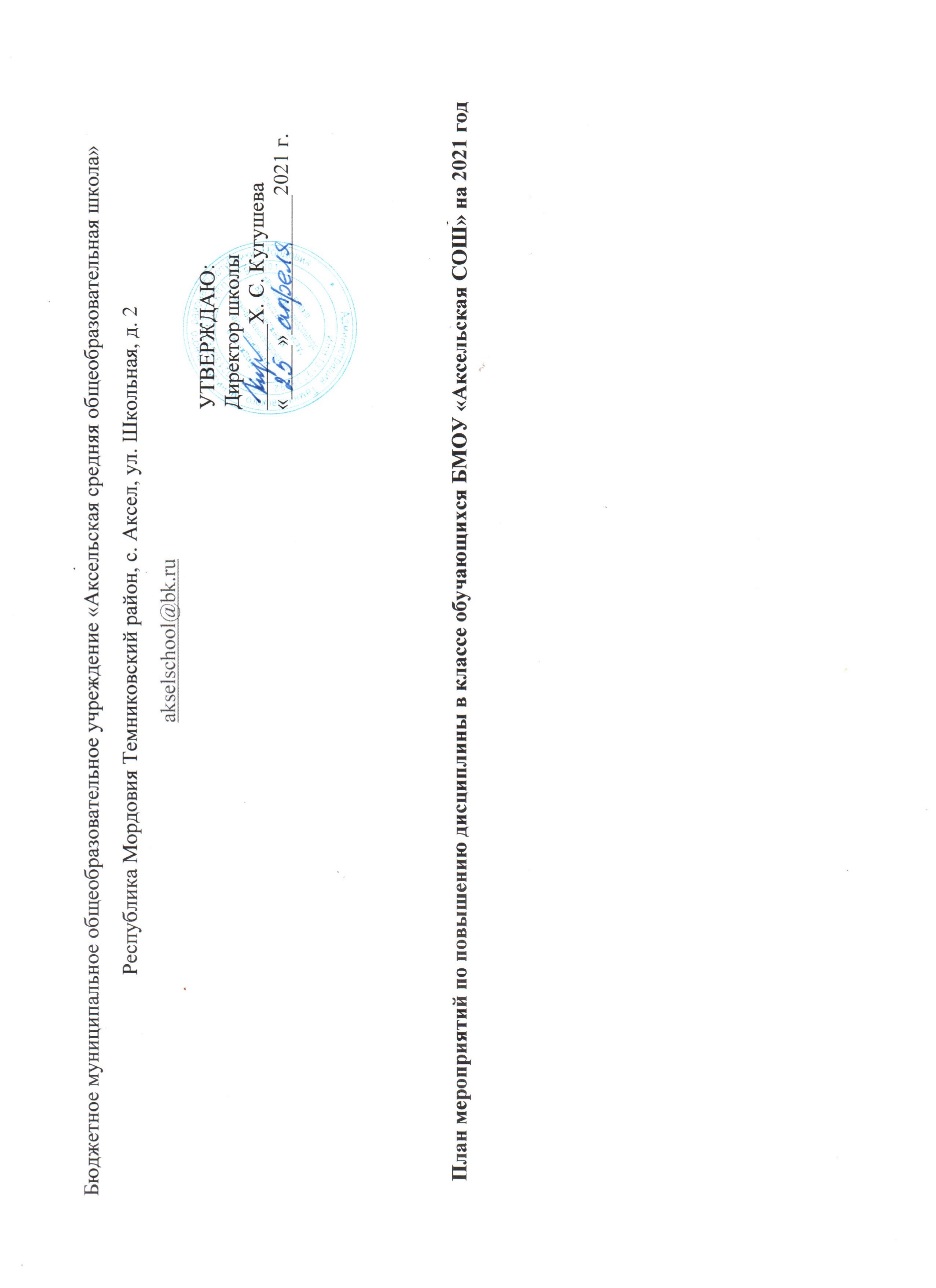 План мероприятий по повышению дисциплины в классе обучающихся БМОУ «Аксельская СОШ»Цель: Повышение дисциплины обучающихся в 7 и 9 классеЗадачи: Анализ уровня дисциплины в каждом классе;Выявление и вовлечение в образовательный прочесс детей группы риска;Работа с родителями;Создание и организация работы «Школьной группы примирения»;№ п/пЗадачи и мероприятияСроки выполненияОтветственныеРезультатыРезультатыРезультаты№ п/пЗадачи и мероприятияСроки выполненияОтветственныеНаименование показателяТекущее значениеДостигнутое значениеСроки достижения результатов1Проведение диагностики уровня дисциплины в классеМай 2021 годЗаместитель директора по УВР,руководителиСнижение доли классов с низкой дисциплиной2Выявление группы обучающихся группы рискаМай 2021 годУчителя, классные руководителиСнижение количества обучающихся группы риска3Разработка индивидуальной образовательной траектории для обучающихся в классах с низкой дисциплинойИюль 2021 годЗаместитель директора по УВР, учителя-предметникиСпланировать работу с обучающимися4Проведение психологических тренингов по диагностике причин нарушения дисциплины обучающимися группы рискаОктябрь 2021 годПсихолог ТСОШ №1Выявление причин низкого уровня дисциплины5Создание школьной службы примерения (ШСП)МайОбучающиеся, классные руководителиПредотвращение конфликтных ситуаций2. Создание условий для устранения причин низкого уровня дисциплины в классе2. Создание условий для устранения причин низкого уровня дисциплины в классе2. Создание условий для устранения причин низкого уровня дисциплины в классе2. Создание условий для устранения причин низкого уровня дисциплины в классе2. Создание условий для устранения причин низкого уровня дисциплины в классе2. Создание условий для устранения причин низкого уровня дисциплины в классе2. Создание условий для устранения причин низкого уровня дисциплины в классе1Работа с обучающимися группы риска, повышение мотивации к обучению у обучающихся группы рискаВ течение годаУчителя,зам. директора поУВР, приподдержке кураторашколыДоля обучающихся,принимающих участиев проектно-исследовательскойдеятельности2Повышениепрофессионализмаклассных руководителей черезорганизациюкурсовой подготовки,самообразованиеВ течение годаЗам. директора поУВРучителя-предметникиПовышение качестваРаботы с обучающимися группы риска3Обобщение опытаработы с обучающимися группы риска с целью распространенияопыта врамках школыСентябрь 2021 годЗам. директора поУВРучителя-предметникиАналитические материалы4Проведение собраний ШСПВ течение годаОбучающиеся, классные руководителиАналитические материалы, итоги работы3. Обеспечение взаимодействия всех участников образовательных отношений, чтобы повысить учебную мотивацию школьников3. Обеспечение взаимодействия всех участников образовательных отношений, чтобы повысить учебную мотивацию школьников3. Обеспечение взаимодействия всех участников образовательных отношений, чтобы повысить учебную мотивацию школьников3. Обеспечение взаимодействия всех участников образовательных отношений, чтобы повысить учебную мотивацию школьников3. Обеспечение взаимодействия всех участников образовательных отношений, чтобы повысить учебную мотивацию школьников3. Обеспечение взаимодействия всех участников образовательных отношений, чтобы повысить учебную мотивацию школьников3. Обеспечение взаимодействия всех участников образовательных отношений, чтобы повысить учебную мотивацию школьников1Организацияродительскихсобраний повопросампсихологических и возрастных особенностей учащихся, ответственности родителей завоспитание и обучение детейСентябрь 2021В течение годаПовышениеответственностиродителей завоспитаниеи обучение детей2Организациясотрудничества сродителями повопросам низкого уровня дисциплины в классе (ШСК, советшколы, родительскиекомитеты, советпрофилактики,индивидуальнаяработа с родителями)Сентябрь 2021 годКлассныеруководители,администрация, обучающиесяПовышениеродительскоймотивации к контролюза успеваемостью,исправлениенеудовлетворительныхи нежелательныхоценок, работа с обучающимися группы риска4Консультированиеродителей повопросам воспитаниядетей, создания благоприятногомикроклиматаВ течение годаПсихолог, классныеруководителиПоложительнаядинамика уровняшкольного благополучия